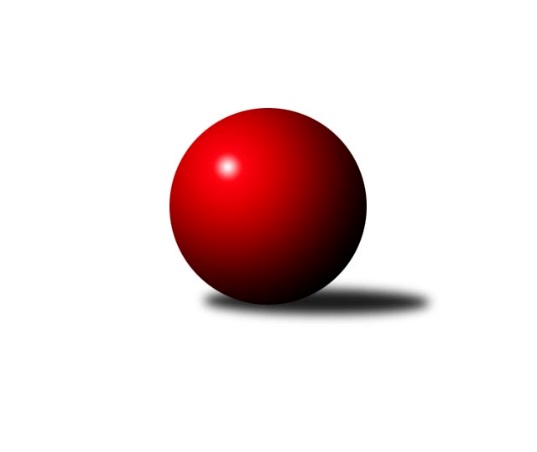 Č.25Ročník 2010/2011	9.4.2011Nejlepšího výkonu v tomto kole: 2670 dosáhlo družstvo: TJ  Odry ˝A˝Severomoravská divize 2010/2011Výsledky 25. kolaSouhrnný přehled výsledků:TJ  Odry ˝A˝	- TJ Jiskra Rýmařov ˝A˝	12:4	2670:2605		9.4.SKK Ostrava ˝A˝	- TJ Sokol Sedlnice ˝A˝	5:11	2438:2456		9.4.TJ Tatran Litovel ˝A˝	- TJ  Krnov ˝B˝	14:2	2642:2487		9.4.TJ Sokol Bohumín ˝A˝	- KK Hranice ˝A˝	12:4	2534:2518		9.4.TJ VOKD Poruba ˝A˝	- TJ Horní Benešov ˝B˝	12:4	2416:2385		9.4.KK Šumperk ˝B˝	- KK Minerva Opava ˝A˝	2:14	2493:2596		9.4.Sokol Přemyslovice ˝B˝	- TJ Horní Benešov ˝C˝	4:12	2650:2655		9.4.Tabulka družstev:	1.	KK Minerva Opava ˝A˝	25	16	2	7	252 : 148 	 	 2550	34	2.	TJ Tatran Litovel ˝A˝	25	16	1	8	220 : 180 	 	 2532	33	3.	TJ  Odry ˝A˝	25	16	0	9	230 : 170 	 	 2531	32	4.	SKK Ostrava ˝A˝	25	15	0	10	210 : 190 	 	 2521	30	5.	TJ Sokol Bohumín ˝A˝	25	14	0	11	235 : 165 	 	 2544	28	6.	TJ Horní Benešov ˝C˝	25	13	1	11	209 : 191 	 	 2535	27	7.	TJ VOKD Poruba ˝A˝	25	12	2	11	200 : 200 	 	 2489	26	8.	Sokol Přemyslovice ˝B˝	25	12	1	12	200 : 200 	 	 2507	25	9.	KK Šumperk ˝B˝	25	11	2	12	190 : 210 	 	 2512	24	10.	TJ Jiskra Rýmařov ˝A˝	25	11	1	13	198 : 202 	 	 2524	23	11.	KK Hranice ˝A˝	25	9	1	15	174 : 226 	 	 2514	19	12.	TJ Sokol Sedlnice ˝A˝	25	9	1	15	171 : 229 	 	 2515	19	13.	TJ  Krnov ˝B˝	25	9	1	15	165 : 235 	 	 2488	19	14.	TJ Horní Benešov ˝B˝	25	5	1	19	146 : 254 	 	 2463	11Podrobné výsledky kola:	 TJ  Odry ˝A˝	2670	12:4	2605	TJ Jiskra Rýmařov ˝A˝	Stanislav Ovšák	 	 228 	 205 		433 	 0:2 	 447 	 	215 	 232		Jaroslav Heblák	Daniel Malina	 	 193 	 226 		419 	 0:2 	 489 	 	239 	 250		Milan Dědáček	Miroslav Dimidenko	 	 212 	 222 		434 	 2:0 	 409 	 	225 	 184		Josef Pilatík	Karel Chlevišťan	 	 216 	 241 		457 	 2:0 	 448 	 	249 	 199		Věra Tomanová	Jaroslav Lušovský	 	 229 	 250 		479 	 2:0 	 387 	 	210 	 177		Štěpán Charník	Petr Dvorský	 	 224 	 224 		448 	 2:0 	 425 	 	196 	 229		Marek Hamplrozhodčí: Nejlepší výkon utkání: 489 - Milan Dědáček	 SKK Ostrava ˝A˝	2438	5:11	2456	TJ Sokol Sedlnice ˝A˝	Libor Tkáč	 	 198 	 178 		376 	 0:2 	 404 	 	189 	 215		Miroslav Mikulský	Tomáš Polášek	 	 197 	 199 		396 	 0:2 	 449 	 	206 	 243		Adam Chvostek	Miroslav Složil	 	 208 	 215 		423 	 2:0 	 410 	 	205 	 205		Stanislav Brejcha	Miroslav Pytel	 	 190 	 207 		397 	 1:1 	 397 	 	193 	 204		Břetislav Mrkvica	Jiří Trnka	 	 212 	 220 		432 	 2:0 	 379 	 	190 	 189		Rostislav Kletenský	Petr Holas	 	 203 	 211 		414 	 0:2 	 417 	 	205 	 212		Jan Stuchlíkrozhodčí: Nejlepší výkon utkání: 449 - Adam Chvostek	 TJ Tatran Litovel ˝A˝	2642	14:2	2487	TJ  Krnov ˝B˝	Jiří Kráčmar	 	 210 	 213 		423 	 2:0 	 385 	 	186 	 199		Martin Weiss	Martin Jindra	 	 185 	 226 		411 	 0:2 	 419 	 	213 	 206		Miluše Rychová	Jakub Mokoš	 	 224 	 247 		471 	 2:0 	 422 	 	210 	 212		František Vícha	Jiří Čamek	 	 214 	 205 		419 	 2:0 	 387 	 	185 	 202		Pavel Jalůvka	Petr Axman	 	 210 	 215 		425 	 2:0 	 418 	 	202 	 216		Petr Vaněk	Kamil Axman	 	 253 	 240 		493 	 2:0 	 456 	 	228 	 228		Lukáš Vaněkrozhodčí: Nejlepší výkon utkání: 493 - Kamil Axman	 TJ Sokol Bohumín ˝A˝	2534	12:4	2518	KK Hranice ˝A˝	Lucie Holeszová	 	 234 	 210 		444 	 2:0 	 407 	 	214 	 193		Dalibor Vinklar	Jaromír Piska	 	 225 	 225 		450 	 2:0 	 406 	 	207 	 199		Marek Frydrych	Vladimír Šipula	 	 207 	 213 		420 	 2:0 	 418 	 	197 	 221		Jiří Terrich	Fridrich Péli	 	 179 	 218 		397 	 0:2 	 447 	 	225 	 222		Kamil Bartoš	Aleš Kohutek	 	 214 	 209 		423 	 2:0 	 412 	 	210 	 202		Petr  Pavelka st	Petr Kuttler	 	 192 	 208 		400 	 0:2 	 428 	 	217 	 211		Petr  Pavelka mlrozhodčí: Nejlepší výkon utkání: 450 - Jaromír Piska	 TJ VOKD Poruba ˝A˝	2416	12:4	2385	TJ Horní Benešov ˝B˝	Petr Basta	 	 203 	 204 		407 	 2:0 	 372 	 	185 	 187		Michal Blažek	Martin Skopal	 	 216 	 193 		409 	 2:0 	 369 	 	184 	 185		Robert Kučerka	Vladimír Trojek	 	 187 	 218 		405 	 2:0 	 394 	 	194 	 200		Bohuslav Čuba	Ivo Marek	 	 206 	 231 		437 	 2:0 	 420 	 	211 	 209		David Láčík	Ladislav Mika	 	 182 	 194 		376 	 0:2 	 410 	 	218 	 192		Petr Dankovič	Rostislav Bareš	 	 194 	 188 		382 	 0:2 	 420 	 	201 	 219		Petr Rakrozhodčí: Nejlepší výkon utkání: 437 - Ivo Marek	 KK Šumperk ˝B˝	2493	2:14	2596	KK Minerva Opava ˝A˝	Jaroslav Vymazal	 	 236 	 203 		439 	 2:0 	 424 	 	223 	 201		Luděk Slanina	Gustav Vojtek	 	 201 	 204 		405 	 0:2 	 453 	 	227 	 226		Pavel Martinec	Milan Vymazal	 	 221 	 188 		409 	 0:2 	 421 	 	212 	 209		Zdeněk Chlopčík	Pavel Heinisch	 	 205 	 207 		412 	 0:2 	 413 	 	213 	 200		Aleš Fischer	Petr Matějka	 	 220 	 209 		429 	 0:2 	 446 	 	250 	 196		Vladimír Heiser	Jan Semrád	 	 203 	 196 		399 	 0:2 	 439 	 	213 	 226		Tomáš Slavíkrozhodčí: Nejlepší výkon utkání: 453 - Pavel Martinec	 Sokol Přemyslovice ˝B˝	2650	4:12	2655	TJ Horní Benešov ˝C˝	Jiří Šoupal	 	 209 	 244 		453 	 2:0 	 428 	 	199 	 229		Michael Dostál	Eduard Tomek	 	 219 	 229 		448 	 2:0 	 422 	 	193 	 229		Zdeněk Černý	Josef Grulich	 	 227 	 218 		445 	 0:2 	 461 	 	223 	 238		Vladislav Pečinka	Jan Sedláček	 	 212 	 212 		424 	 0:2 	 437 	 	230 	 207		Michal Rašťák	Milan Dvorský	 	 223 	 210 		433 	 0:2 	 445 	 	224 	 221		Zbyněk Černý	Zdeněk Grulich	 	 234 	 213 		447 	 0:2 	 462 	 	224 	 238		Tomáš Černýrozhodčí: Nejlepší výkon utkání: 462 - Tomáš ČernýPořadí jednotlivců:	jméno hráče	družstvo	celkem	plné	dorážka	chyby	poměr kuž.	Maximum	1.	Milan Dědáček 	TJ Jiskra Rýmařov ˝A˝	454.72	300.4	154.3	1.9	13/13	(510)	2.	Pavel Martinec 	KK Minerva Opava ˝A˝	441.01	295.4	145.6	3.3	11/13	(466)	3.	Petr Holas 	SKK Ostrava ˝A˝	440.07	295.1	145.0	2.8	12/12	(500)	4.	Jiří Trnka 	SKK Ostrava ˝A˝	438.44	293.5	145.0	2.3	11/12	(457)	5.	Karel Chlevišťan 	TJ  Odry ˝A˝	437.60	294.6	143.0	2.7	13/13	(479)	6.	Vladimír Heiser 	KK Minerva Opava ˝A˝	437.58	296.7	140.9	2.6	12/13	(495)	7.	Tomáš Černý 	TJ Horní Benešov ˝C˝	437.56	297.7	139.8	4.3	12/12	(478)	8.	Ivo Stuchlík 	TJ Sokol Sedlnice ˝A˝	435.06	293.5	141.6	3.4	11/13	(479)	9.	Fridrich Péli 	TJ Sokol Bohumín ˝A˝	433.70	291.0	142.7	4.8	11/12	(489)	10.	Tomáš Slavík 	KK Minerva Opava ˝A˝	433.49	290.5	143.0	4.3	10/13	(467)	11.	Zbyněk Černý 	TJ Horní Benešov ˝C˝	432.20	291.9	140.3	3.6	12/12	(488)	12.	Martin Skopal 	TJ VOKD Poruba ˝A˝	432.01	291.4	140.7	3.3	9/12	(477)	13.	Eduard Tomek 	Sokol Přemyslovice ˝B˝	431.31	291.8	139.5	3.2	13/13	(472)	14.	Vladimír Šipula 	TJ Sokol Bohumín ˝A˝	430.89	297.2	133.7	5.1	11/12	(458)	15.	František Baleka 	TJ Tatran Litovel ˝A˝	430.76	295.3	135.5	4.8	11/12	(467)	16.	Jaroslav Lušovský 	TJ  Odry ˝A˝	430.70	297.5	133.2	4.7	12/13	(479)	17.	Lucie Holeszová 	TJ Sokol Bohumín ˝A˝	430.56	288.8	141.8	3.2	11/12	(472)	18.	Petr Axman 	TJ Tatran Litovel ˝A˝	430.22	295.7	134.6	3.9	9/12	(493)	19.	Petr Dvorský 	TJ  Odry ˝A˝	429.68	293.6	136.1	3.3	12/13	(472)	20.	Ladislav Janáč 	TJ Jiskra Rýmařov ˝A˝	429.56	289.8	139.8	3.1	9/13	(456)	21.	Luděk Slanina 	KK Minerva Opava ˝A˝	429.41	288.1	141.3	2.6	12/13	(469)	22.	Petr  Pavelka ml 	KK Hranice ˝A˝	428.42	292.6	135.9	5.2	13/13	(491)	23.	Petr Vaněk 	TJ  Krnov ˝B˝	427.85	289.6	138.2	4.0	13/13	(458)	24.	Jiří Čamek 	TJ Tatran Litovel ˝A˝	427.18	292.4	134.8	5.4	10/12	(491)	25.	Aleš Kohutek 	TJ Sokol Bohumín ˝A˝	427.11	294.8	132.3	3.8	12/12	(464)	26.	Petr Kuttler 	TJ Sokol Bohumín ˝A˝	426.65	291.5	135.1	3.7	11/12	(464)	27.	Vladislav Pečinka 	TJ Horní Benešov ˝C˝	425.14	294.7	130.4	6.9	12/12	(464)	28.	Marek Frydrych 	KK Hranice ˝A˝	424.98	290.5	134.5	5.0	9/13	(456)	29.	Libor Tkáč 	SKK Ostrava ˝A˝	424.75	290.9	133.8	4.1	10/12	(458)	30.	Petr Brablec 	TJ VOKD Poruba ˝A˝	424.74	289.3	135.4	4.2	11/12	(461)	31.	Kamil Bartoš 	KK Hranice ˝A˝	424.61	290.7	133.9	4.9	13/13	(492)	32.	Stanislav Brejcha 	TJ Sokol Sedlnice ˝A˝	424.31	289.3	135.0	4.2	13/13	(455)	33.	Milan Dvorský 	Sokol Přemyslovice ˝B˝	424.03	290.2	133.8	4.6	12/13	(468)	34.	Petr Matějka 	KK Šumperk ˝B˝	423.38	284.0	139.4	3.2	12/12	(469)	35.	Pavel Heinisch 	KK Šumperk ˝B˝	423.33	289.1	134.3	5.1	12/12	(485)	36.	Stanislav Ovšák 	TJ  Odry ˝A˝	423.12	290.6	132.5	4.1	12/13	(459)	37.	Adam Chvostek 	TJ Sokol Sedlnice ˝A˝	422.57	287.1	135.4	6.3	9/13	(466)	38.	Jan Stuchlík 	TJ Sokol Sedlnice ˝A˝	422.06	287.2	134.8	5.4	12/13	(457)	39.	Miroslav Mikulský 	TJ Sokol Sedlnice ˝A˝	421.68	290.2	131.5	6.5	13/13	(466)	40.	Martin Jindra 	TJ Tatran Litovel ˝A˝	421.29	293.2	128.1	4.9	9/12	(454)	41.	Jaroslav Tezzele 	TJ Jiskra Rýmařov ˝A˝	421.24	282.6	138.7	3.6	10/13	(466)	42.	František Vícha 	TJ  Krnov ˝B˝	420.94	286.5	134.5	5.7	13/13	(448)	43.	Zdeněk Černý 	TJ Horní Benešov ˝C˝	420.46	291.8	128.7	4.1	11/12	(458)	44.	Petr Rak 	TJ Horní Benešov ˝B˝	419.93	287.2	132.7	4.9	9/13	(441)	45.	Jiří Kráčmar 	TJ Tatran Litovel ˝A˝	419.73	285.0	134.7	4.9	11/12	(460)	46.	Petr  Pavelka st 	KK Hranice ˝A˝	419.38	287.4	131.9	5.2	12/13	(472)	47.	Josef Pilatík 	TJ Jiskra Rýmařov ˝A˝	419.19	287.5	131.7	3.5	9/13	(445)	48.	Miroslav Dimidenko 	TJ  Odry ˝A˝	419.19	285.4	133.8	4.8	12/13	(463)	49.	Aleš Fischer 	KK Minerva Opava ˝A˝	418.59	287.1	131.5	4.7	10/13	(467)	50.	Bohuslav Čuba 	TJ Horní Benešov ˝B˝	418.50	289.3	129.2	5.0	13/13	(461)	51.	Rostislav Bareš 	TJ VOKD Poruba ˝A˝	418.09	288.6	129.4	6.1	11/12	(480)	52.	Ivo Marek 	TJ VOKD Poruba ˝A˝	417.98	285.4	132.6	4.2	11/12	(446)	53.	Miroslav Pytel 	SKK Ostrava ˝A˝	417.92	290.5	127.4	4.9	11/12	(462)	54.	Zdeněk Chlopčík 	KK Minerva Opava ˝A˝	417.84	286.5	131.4	5.0	10/13	(441)	55.	Stanislav Brokl 	KK Minerva Opava ˝A˝	417.74	288.1	129.6	5.6	9/13	(466)	56.	Jan Semrád 	KK Šumperk ˝B˝	417.02	289.8	127.3	6.4	11/12	(470)	57.	Zdeněk Grulich 	Sokol Přemyslovice ˝B˝	417.01	286.1	130.9	5.6	13/13	(473)	58.	Jan Sedláček 	Sokol Přemyslovice ˝B˝	416.40	286.7	129.8	4.4	12/13	(472)	59.	Petr Dankovič 	TJ Horní Benešov ˝B˝	416.22	288.2	128.0	4.2	12/13	(465)	60.	Dalibor Vinklar 	KK Hranice ˝A˝	416.14	287.5	128.6	5.6	9/13	(451)	61.	Michael Dostál 	TJ Horní Benešov ˝C˝	415.33	290.4	125.0	4.9	12/12	(451)	62.	Kamil Axman 	TJ Tatran Litovel ˝A˝	414.84	286.5	128.3	5.2	11/12	(493)	63.	Milan Vymazal 	KK Šumperk ˝B˝	414.66	285.0	129.7	3.7	11/12	(476)	64.	Michal Strachota 	KK Šumperk ˝B˝	414.40	282.9	131.5	6.1	12/12	(459)	65.	Jan Polášek 	SKK Ostrava ˝A˝	412.71	287.7	125.0	6.1	9/12	(452)	66.	Jiří Šoupal 	Sokol Přemyslovice ˝B˝	412.58	285.9	126.7	6.7	11/13	(453)	67.	Zdeněk Peč 	Sokol Přemyslovice ˝B˝	412.21	285.8	126.4	8.9	9/13	(458)	68.	Jiří Terrich 	KK Hranice ˝A˝	411.38	288.4	123.0	7.3	13/13	(449)	69.	Martin Weiss 	TJ  Krnov ˝B˝	410.74	288.8	121.9	7.8	12/13	(438)	70.	Gustav Vojtek 	KK Šumperk ˝B˝	409.49	280.4	129.1	5.4	9/12	(453)	71.	Michal Blažek 	TJ Horní Benešov ˝B˝	408.58	282.4	126.2	6.6	11/13	(460)	72.	Miluše Rychová 	TJ  Krnov ˝B˝	408.16	286.8	121.3	5.6	11/13	(431)	73.	Jaromír Piska 	TJ Sokol Bohumín ˝A˝	405.96	283.9	122.1	7.5	11/12	(450)	74.	Robert Kučerka 	TJ Horní Benešov ˝B˝	404.44	279.9	124.6	7.2	11/13	(458)	75.	Michal Rašťák 	TJ Horní Benešov ˝C˝	404.02	277.9	126.1	7.1	11/12	(442)	76.	Rostislav Kletenský 	TJ Sokol Sedlnice ˝A˝	402.19	282.1	120.1	5.4	11/13	(448)	77.	Ladislav Mika 	TJ VOKD Poruba ˝A˝	400.43	284.7	115.7	7.9	10/12	(423)	78.	Štěpán Charník 	TJ Jiskra Rýmařov ˝A˝	399.48	277.7	121.8	7.2	9/13	(467)	79.	Vladimír Vavrečka 	TJ  Krnov ˝B˝	397.09	280.5	116.5	6.7	11/13	(433)		Jakub Mokoš 	TJ Tatran Litovel ˝A˝	449.00	302.0	147.0	4.5	1/12	(471)		Věra Tomanová 	TJ Jiskra Rýmařov ˝A˝	448.00	295.0	153.0	1.0	1/13	(448)		Lukáš Vaněk 	TJ  Krnov ˝B˝	447.89	296.7	151.2	2.5	7/13	(480)		Josef Grulich 	Sokol Přemyslovice ˝B˝	445.50	290.5	155.0	3.3	2/13	(451)		Petr Kozák 	TJ Horní Benešov ˝B˝	445.00	296.0	149.0	5.0	1/13	(445)		Jaroslav Vymazal 	KK Šumperk ˝B˝	443.91	296.2	147.7	3.9	5/12	(458)		Hana Luzarová 	KK Minerva Opava ˝A˝	441.00	307.0	134.0	2.0	1/13	(441)		Miroslav Talášek 	TJ Tatran Litovel ˝A˝	438.22	303.9	134.3	4.0	3/12	(442)		Roman Šíma 	TJ  Odry ˝A˝	438.00	307.0	131.0	6.0	1/13	(438)		Oldřich Pajchl 	Sokol Přemyslovice ˝B˝	437.25	295.5	141.8	3.3	1/13	(457)		Pavel Niesyt 	TJ Sokol Bohumín ˝A˝	433.25	301.3	132.0	4.3	2/12	(447)		Jaromír Martiník 	TJ Horní Benešov ˝C˝	431.50	290.5	141.0	5.0	2/12	(442)		Josef Matušek 	TJ Jiskra Rýmařov ˝A˝	431.00	290.0	141.0	7.0	1/13	(431)		Štefan Dendis 	TJ Sokol Bohumín ˝A˝	430.00	289.0	141.0	3.0	1/12	(430)		Josef Suchan 	KK Šumperk ˝B˝	429.00	287.0	142.0	4.0	1/12	(429)		Romana Valová 	TJ Jiskra Rýmařov ˝A˝	428.00	292.5	135.5	5.0	1/13	(438)		Jiří Fiala 	TJ Tatran Litovel ˝A˝	428.00	293.0	135.0	4.0	1/12	(428)		Pavel Gerlich 	SKK Ostrava ˝A˝	426.83	289.7	137.2	3.3	3/12	(451)		Jaroslav Jedelský 	KK Šumperk ˝B˝	423.00	299.0	124.0	6.0	1/12	(423)		Petr Luzar 	KK Minerva Opava ˝A˝	419.17	289.3	129.8	4.3	2/13	(431)		Jan Kriwenky 	TJ Horní Benešov ˝B˝	419.00	289.0	130.0	8.0	1/13	(419)		Jan Šebek 	TJ  Odry ˝A˝	418.75	283.1	135.6	4.8	6/13	(456)		David Hampl 	TJ Jiskra Rýmařov ˝A˝	418.60	277.7	140.9	5.4	5/13	(453)		Martin Juřica 	TJ Sokol Sedlnice ˝A˝	417.00	281.0	136.0	7.0	1/13	(417)		Martin Mikeska 	TJ Jiskra Rýmařov ˝A˝	415.75	286.8	129.0	3.5	1/13	(448)		Zdeňka Habartová 	TJ Horní Benešov ˝B˝	415.50	277.0	138.5	4.5	1/13	(418)		Jaromír Janošec 	TJ Tatran Litovel ˝A˝	415.00	292.0	123.0	4.0	1/12	(415)		Michal Ihnát 	TJ Jiskra Rýmařov ˝A˝	413.75	293.8	120.0	8.5	2/13	(420)		Petr Basta 	TJ VOKD Poruba ˝A˝	413.67	283.8	129.8	5.1	7/12	(457)		Radek Foltýn 	SKK Ostrava ˝A˝	413.67	300.3	113.3	9.7	3/12	(429)		Jaromír  Hendrych ml. 	TJ Horní Benešov ˝C˝	413.50	279.0	134.5	9.3	2/12	(450)		Marek Hampl 	TJ Jiskra Rýmařov ˝A˝	413.17	280.4	132.7	5.5	7/13	(445)		Zdeněk Žanda 	TJ Horní Benešov ˝B˝	412.50	285.3	127.2	9.0	4/13	(450)		Jaroslav Vidim 	TJ Tatran Litovel ˝A˝	412.00	278.0	134.0	4.0	1/12	(412)		Tomáš Truxa 	TJ Tatran Litovel ˝A˝	411.60	289.3	122.3	6.1	7/12	(438)		Jaroslav Heblák 	TJ Jiskra Rýmařov ˝A˝	411.55	287.6	124.0	8.3	8/13	(455)		Vladimír Hudec 	KK Hranice ˝A˝	411.42	286.0	125.4	6.7	6/13	(469)		Petr Chlachula 	TJ Jiskra Rýmařov ˝A˝	411.00	287.0	124.0	5.5	2/13	(423)		Michal Kolář 	Sokol Přemyslovice ˝B˝	410.00	282.0	128.0	12.0	1/13	(410)		Josef Mikeska 	TJ Jiskra Rýmařov ˝A˝	409.67	284.0	125.7	7.3	3/13	(440)		Karel Pitrun 	KK Hranice ˝A˝	409.56	280.1	129.5	4.7	6/13	(434)		Jiří Polášek 	TJ Jiskra Rýmařov ˝A˝	409.00	285.0	124.0	3.0	1/13	(409)		Pavel Močár 	Sokol Přemyslovice ˝B˝	408.50	286.5	122.0	6.0	2/13	(413)		Jaroslav Chvostek 	TJ Sokol Sedlnice ˝A˝	407.83	283.2	124.7	3.3	4/13	(426)		David Láčík 	TJ Horní Benešov ˝B˝	407.64	281.2	126.5	6.6	6/13	(432)		Břetislav Mrkvica 	TJ Sokol Sedlnice ˝A˝	407.11	282.3	124.8	5.6	7/13	(444)		Stanislav Brosinger 	TJ Tatran Litovel ˝A˝	407.00	288.5	118.5	6.0	2/12	(431)		Pavel Jalůvka 	TJ  Krnov ˝B˝	406.51	282.6	123.9	6.9	7/13	(457)		Zdeněk Kuna 	SKK Ostrava ˝A˝	404.07	284.9	119.1	7.5	7/12	(434)		Zdeněk Skala 	TJ Sokol Sedlnice ˝A˝	404.00	265.0	139.0	5.0	1/13	(404)		Vladimír Trojek 	TJ VOKD Poruba ˝A˝	403.56	290.0	113.6	7.7	6/12	(448)		Roman Honl 	TJ Sokol Bohumín ˝A˝	403.00	275.5	127.5	5.0	1/12	(419)		Zdeněk Kment 	TJ Horní Benešov ˝B˝	402.39	286.7	115.7	7.4	8/13	(444)		Zdeněk Šíma 	TJ  Odry ˝A˝	402.00	272.0	130.0	3.0	1/13	(402)		Lada Péli 	TJ Sokol Bohumín ˝A˝	401.80	279.2	122.6	7.1	6/12	(453)		Jan Mika 	TJ VOKD Poruba ˝A˝	401.69	282.2	119.5	8.4	7/12	(444)		Miroslav Sigmund 	TJ Tatran Litovel ˝A˝	401.00	278.0	123.0	7.0	1/12	(401)		Tomáš Polášek 	SKK Ostrava ˝A˝	400.53	279.1	121.4	7.4	5/12	(433)		Jaromír Čech 	TJ  Krnov ˝B˝	400.25	276.3	124.0	6.0	4/13	(417)		Miroslav Petřek  st.	TJ Horní Benešov ˝B˝	398.50	270.5	128.0	8.3	2/13	(421)		Jaroslav Horáček 	TJ Jiskra Rýmařov ˝A˝	397.60	276.2	121.4	7.5	5/13	(428)		Daniel Malina 	TJ  Odry ˝A˝	397.33	282.2	115.2	8.1	8/13	(455)		Lukáš Trojek 	TJ VOKD Poruba ˝A˝	396.00	291.0	105.0	12.0	1/12	(396)		Stanislav Kopal 	TJ  Krnov ˝B˝	394.00	275.8	118.3	9.8	2/13	(408)		Josef Plšek 	KK Minerva Opava ˝A˝	391.92	274.8	117.1	7.6	7/13	(424)		Lukáš Sedláček 	Sokol Přemyslovice ˝B˝	391.80	276.0	115.8	8.0	5/13	(415)		Jaroslav Lakomý 	TJ  Krnov ˝B˝	391.00	284.0	107.0	8.0	1/13	(391)		Jindřich Dankovič 	TJ Horní Benešov ˝B˝	389.50	271.0	118.5	6.0	2/13	(405)		Dominik Tesař 	TJ Horní Benešov ˝B˝	388.25	274.8	113.5	8.3	4/13	(406)		David Čulík 	TJ Tatran Litovel ˝A˝	386.00	269.5	116.5	4.0	2/12	(399)		Miroslav Futerko 	SKK Ostrava ˝A˝	386.00	272.0	114.0	8.0	2/12	(419)		Marcela Jurníčková 	Sokol Přemyslovice ˝B˝	382.00	290.0	92.0	11.0	1/13	(382)		Miroslav Složil 	SKK Ostrava ˝A˝	381.75	266.3	115.5	7.9	3/12	(423)		Jiří Brož 	TJ  Odry ˝A˝	379.50	273.0	106.5	8.0	2/13	(399)		Michal Vavrák 	TJ Horní Benešov ˝C˝	378.00	294.0	84.0	15.0	1/12	(378)		Dan  Šodek 	SKK Ostrava ˝A˝	374.00	267.0	107.0	6.0	1/12	(374)		Jiří Štekbauer 	TJ  Odry ˝A˝	366.00	278.0	88.0	12.0	1/13	(366)Sportovně technické informace:Starty náhradníků:registrační číslo	jméno a příjmení 	datum startu 	družstvo	číslo startu
Hráči dopsaní na soupisku:registrační číslo	jméno a příjmení 	datum startu 	družstvo	Program dalšího kola:26. kolo16.4.2011	so	9:00	KK Minerva Opava ˝A˝ - SKK Ostrava ˝A˝	16.4.2011	so	9:00	TJ Sokol Sedlnice ˝A˝ - TJ Tatran Litovel ˝A˝	16.4.2011	so	9:00	TJ  Krnov ˝B˝ - TJ Sokol Bohumín ˝A˝	16.4.2011	so	9:00	KK Hranice ˝A˝ - TJ VOKD Poruba ˝A˝	16.4.2011	so	10:00	TJ Jiskra Rýmařov ˝A˝ - TJ Horní Benešov ˝C˝	16.4.2011	so	13:30	TJ Horní Benešov ˝B˝ - Sokol Přemyslovice ˝B˝	16.4.2011	so	13:30	TJ  Odry ˝A˝ - KK Šumperk ˝B˝	Nejlepší šestka kola - absolutněNejlepší šestka kola - absolutněNejlepší šestka kola - absolutněNejlepší šestka kola - absolutněNejlepší šestka kola - dle průměru kuželenNejlepší šestka kola - dle průměru kuželenNejlepší šestka kola - dle průměru kuželenNejlepší šestka kola - dle průměru kuželenNejlepší šestka kola - dle průměru kuželenPočetJménoNázev týmuVýkonPočetJménoNázev týmuPrůměr (%)Výkon5xKamil AxmanLitovel4933xKamil AxmanLitovel115.6949311xMilan DědáčekRýmařov A48911xMilan DědáčekRýmařov A112.394894xJaroslav LušovskýTJ Odry4791xJakub MokošLitovel110.534711xJakub MokošLitovel4712xJaroslav LušovskýTJ Odry110.094796xTomáš ČernýHor.Beneš.C4621xAdam ChvostekSedlnice A108.984494xVladislav PečinkaHor.Beneš.C4611xJaromír PiskaBohumín A108.49450